2024 North Carolina Fourth Degree Regional Exemplification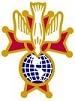 18 MAY 2024Hosted By:  Santa Maria Assembly, Winston-Salem, NC.Location:  St. Leo the Great Catholic Church, 335 Springdale Avenue, Winston-Salem, NC 27104.  Exemplification Time:   11:30 AM sharp!  Candidates should arrive no later than 10:30 AM and dressed as explained on the attached “Exemplification Dress Code Form” Observers:  You should also be dressed in the official uniform of a Sir Knight, as explained on the Dress Code Form.  You also must complete the Dress Code Form.Mass:  Starting time is 0900.    Ladies Program:  Working, on a ladies program.Luncheon:   THERE IS A LUNCHEON.FEES & PAYMENTSCandidates’ fee is $80.00.  He will receive a social baldric, Fourth Degree lapel pin, and a Fourth Degree certificate.  [Priests fee is $50.00]Observer and Guest fee will be $20.00 each. The Master must have the name and Assembly number of all observers.  All checks must be from the Assembly and made payable to “Master's Fund”.  No personal checks accepted.  DO NOT mail cash.Candidate’s money, completed Form 4 (first two copies only), and the completed Exemplification Dress Code Form, (Please Print Legibly on both), must be sent in together, no later than Friday, 3 May 2024.  No refund requests will be accepted after that date.  A signature is required on the Dress Code Form.Observers must complete the Exemplification Dress Code Form and be sent in by the same date, 3 May 2024.  If the Form 4 is incomplete, unreadable or proper signatures missing, it will not be accepted.  See attached example of a properly completed Form 4.  Please notify the District Master if the Candidate would prefer to have his Certificate in Spanish.Send to: District Master SK J. P. Horvat, 1020 Royal Tern Drive, Hampstead, NC 28443Don’t wait – start recruiting now